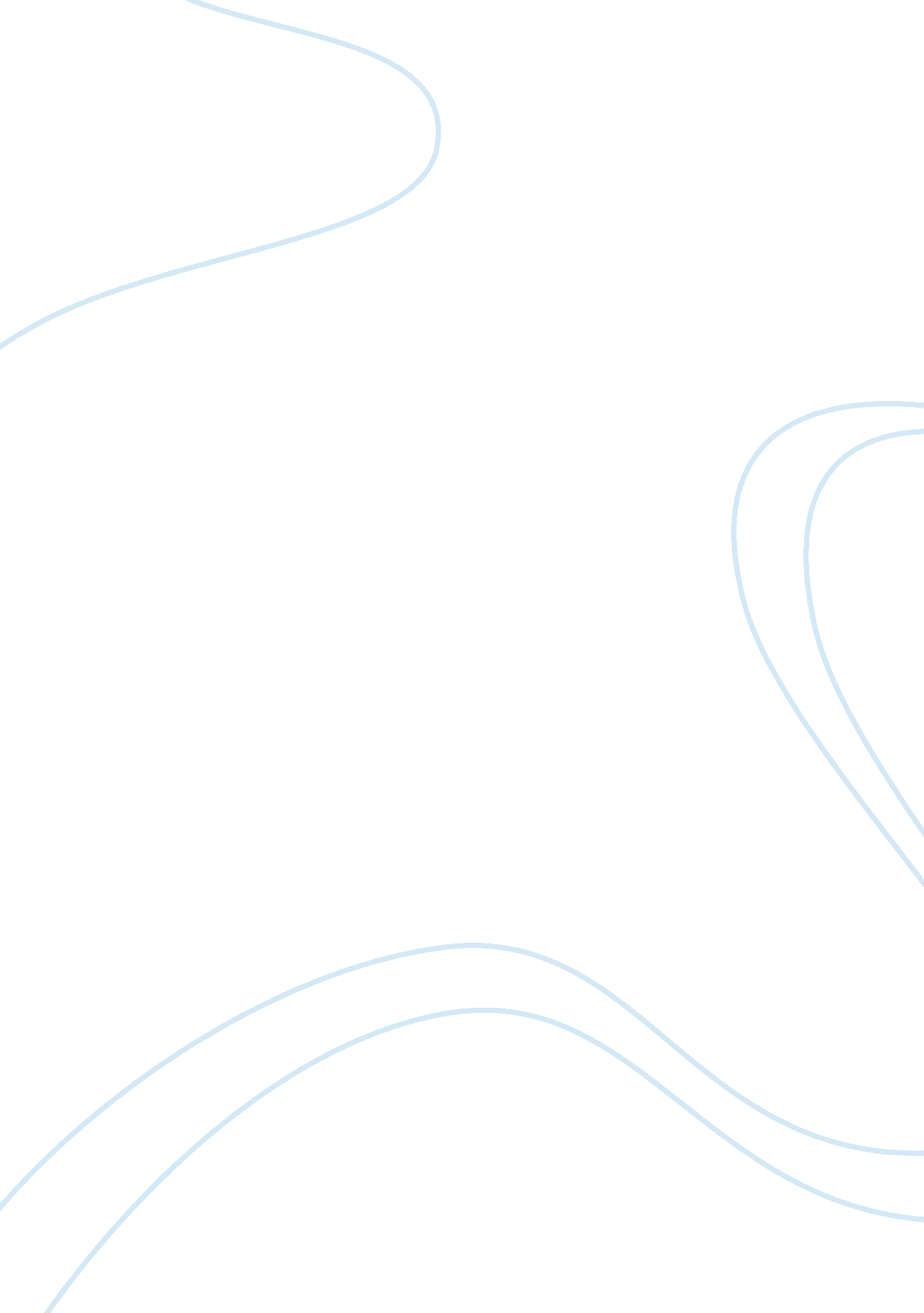 Characters on peace child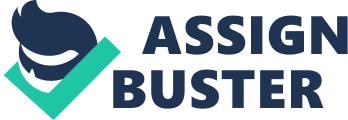 SawiTribe of canibalsDon RichardsonMissionary who went to New Guinea for 10 years to help the sawiIsaiLiterat Sawi preacherCarol RichardsonNurse who went to New Guiena with her husband to help the sawiWarahaiTries to be saved by carol. comes back to live but then dies a few days laterYaeNative Sawi who tried to create a peace treaty with another tribe and the tribe tricks and kills himHatoFirst Sawi headman to come to ChristYodaiFirst Sawi to come to ChristHaenamTribe next to the Sawi. Lots of unsettlements between other tribes. Myao KondonMeans God. Don created the word so the sawi could understand it moreKaniWanted revenge and created a plan of treachery so bad that it was one of the worst the sawi had whitnessedKawuanBetrayed Yae, fattened with friendshipKaiyoThe one who offered the peace childMaumClaimed the right to Yae’s headAnaiHung Yea’s bone necklace around her headTuansWhite man, Sawi wanted Tuan’s because they had good toolsKronlelRiver filled with alligatorsJohn MccainCalls out peace greeting, missionary, helped Don 